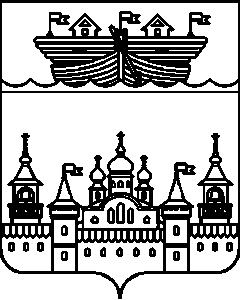 АДМИНИСТРАЦИЯ НЕСТИАРСКОГО СЕЛЬСОВЕТАВОСКРЕСЕНСКОГО МУНИЦИПАЛЬНОГО РАЙОНАНИЖЕГОРОДСКОЙ ОБЛАСТИПОСТАНОВЛЕНИЕ15июня 2021 года	      №35О внесении изменений в Перечень источников доходов по кодам бюджетной классификациибюджета Нестиарского сельсовета утвержденного постановлением от 9 января 2017 года №2В соответствии с п.2 ст.160.1 и ст.218 Бюджетного Кодекса Российской Федерации, на основании Порядка осуществления органами местного самоуправления и казенными учреждениями Воскресенского муниципального района Нижегородской области, бюджетных полномочий администраторов доходов бюджета Воскресенского муниципального района и бюджетов поселений утвержденного постановлением администрации Воскресенского муниципального района от 25.12.2012 г. № 1992,  администрация Нестиарского сельсовета Воскресенского муниципального района Нижегородской области постановляет:1.Внести в Перечень источников доходов по кодам бюджетной классификации Бюджета Нестиарского сельсовета утвержденного постановлением от 9 января 2017 №2 следующие изменения:1.1.Дополнить «Перечень источников доходов по кодам бюджетной классификации бюджета Нестиарского сельсовета»  утвержденного постановлением от 9 января 2017 года №2, следующим кодом бюджетной классификации:2.Разместить настоящее постановление в информационно-телекоммуникационной сети Интернет на официальном сайте администрации Воскресенского муниципального района Нижегородской области.3.Контроль за исполнением настоящего постановления оставляю за собой.         4.Настоящее постановление вступает в силу со дня его обнародования.Глава администрации						В.В.ХомовведомствоКод бюджетной классификации Российской Федерации Главный администратор доходов001011715030100000150Инициативные платежи, зачисляемые в бюджеты сельских поселений